196642, Санкт-Петербург, пос. Петро-Славянка,  ул. Труда, 1 тел./факс 462-13-04e-mail: maps@ pochtarf.ru ОКПО 49008119  ОКАТО 40277552000 ИНН/КПП 7817032637/781701001РЕШЕНИЕВ целях приведения в соответствии с Федеральным законом от 02.03.2007г. № 25-ФЗ «О муниципальной службе в РФ» (в редакции от 04.03.2014)., законом Санкт-Петербурга от 23.09.2009 г. № 420-79 «Об организации местного самоуправления в Санкт-Петербурге», (в редакции от 02.07.2014).,  Законом Санкт-Петербурга от 15.02.2000г. № 53-8 «О регулировании отдельных вопросов муниципальной службы в Санкт-Петербурге» (в редакции от 27.12.2013), Федеральным Законом от 06.10.2003 г. №131-ФЗ «Об общих принципах организации местного самоуправления в РФ» », Решением МС №4/1 от 06.11.2014,  Уставом муниципального образования пос. Петро- Славянка Муниципальный Совет п. Петро-Славянка РЕШИЛ:Внести изменения в Решение Муниципального Совета п. Петро-Славянка №3/3 от 23 октября 2014 «О составе конкурсной комиссии по проведению конкурса на замещение должности Главы местной администрации МО п. Петро-Славянка» В Решение Муниципального Совета п. Петро-Славянка №3/3 от 23 октября 2014,  отменить процедуру избрания председательствующего конкурсной комиссии, заместителя председательствующего конкурсной комиссии, секретаря конкурсной комиссии , состав конкурсной комиссии по проведению конкурса на замещение должности главы местной администрации МО поселка Петро-Славянка (далее - комиссия), в количестве трех человек на срок полномочий муниципального Совета пятого созыва оставить без изменений:– Козыро Яков Владимирович.- Дубинин Александр Андреевич.- Михайлов Максим александрович.   1.2   Ответственным (секретарем) по приему документов  от кандидатов для участия в конкурсе на замещение должности Главы Местной Администрации муниципального образования п. Петро- Славянка назначить Михайлова Максима Александровича. 2.Решение вступает в силу со дня принятия.Глава муниципального образования,исполняющий обязанности председателя  Муниципального Совета		 					                   Я.В.Козыро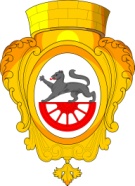 МУНИЦИПАЛЬНЫЙ СОВЕТвнутригородского муниципального образования Санкт- Петербурга поселка Петро-СлавянкаПРОЕКТ                    ПРОЕКТ                    ПРОЕКТ«О внесении изменений в Решение Муниципального Совета от 23.10.2014 №3/3 «О составе конкурсной комиссии по проведению конкурса на замещение должности Главы местной администрации МО п. Петро-Славянка»«О внесении изменений в Решение Муниципального Совета от 23.10.2014 №3/3 «О составе конкурсной комиссии по проведению конкурса на замещение должности Главы местной администрации МО п. Петро-Славянка»